杭州微策生物技术股份有限公司招聘简章一、公司简介公司成立于2013年。布局全球：总部杭州，香港、美国、印度等国家及地区都设有公司和办事处。产品销往全球120多个国家，并进入了欧洲主要医保国家和美国的诊疗目录，成为国内出口最大的POCT企业之一。杭州市第一家出口新冠快诊产品企业。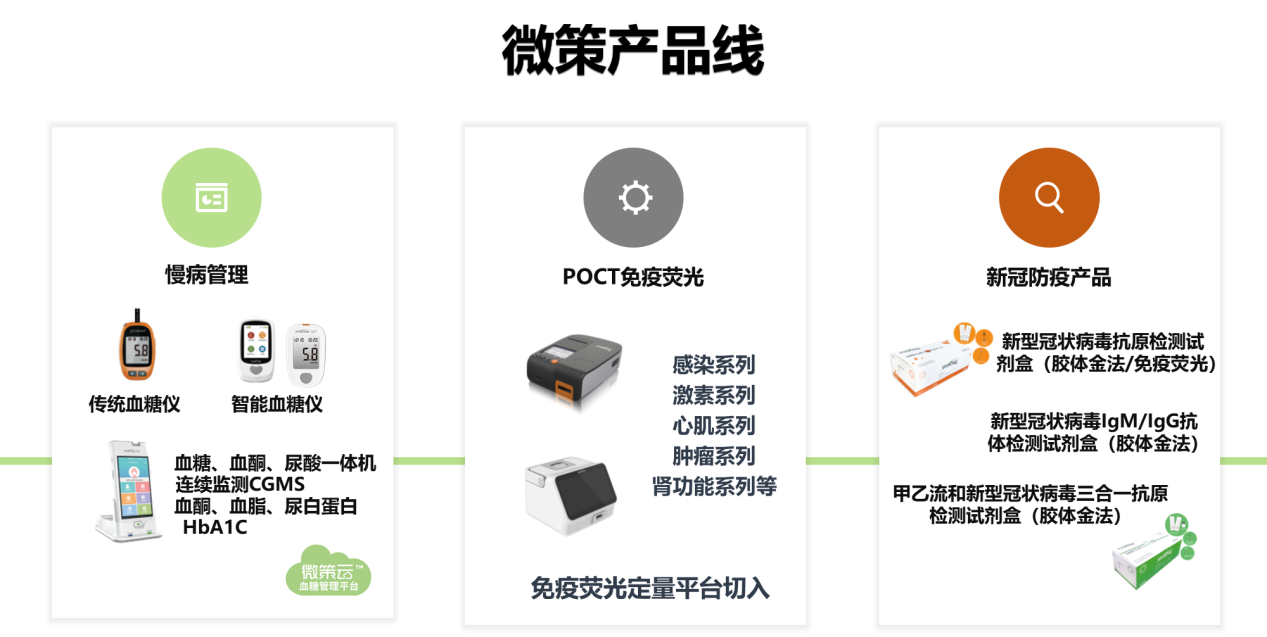 研发团队：研发人员占比三分之一，硕士及以上学历人员占比30%以上，具有中高级职称人员占比20%以上，知识产权150多项，承担浙江省重点研发计划项目。公司荣誉：国家高新技术企业中国创业企业新苗榜100强省级高新技术企业研究开发中心浙江省企业研究院浙江制造精品杭州医疗健康领域准独角兽企业最美抗疫企业企业文化使命：倡导绿色生活，助力人类健康愿景：全球信赖的智慧POCT提供商价值观：专业、尊重、创新、拼搏人才机制导师辅导：部门导师1对1辅导；持续培训：新人培训、内部培训、外部培训等源源不断的学习机会；晋升渠道：全方位职业发展通道，年度晋升机会多元活动：各种社团、节日趣味活动等，努力工作,拼命玩耍！福利待遇1、薪资待遇：有竞争力的薪资及福利体系，五险一金、年度调薪机会、各类奖金、荣誉激励；2、各类假期：周末双休、法定假期、带薪年假、婚假、产假、陪产假等；3、员工福利：各类节假日福利、生日福利、劳保福利、福利体检等；4、人才补贴：区政府向符合要求的人员发放各类补贴；租房补贴（具体以政府实时政策为准）每年发放1万元，最长可发放6年；F类人才1600元/月租房补贴等毕业5年以内的高校毕业生生活补贴（具体以政府实时政策为准）本科1万元，硕士3万元，博士10万元工作环境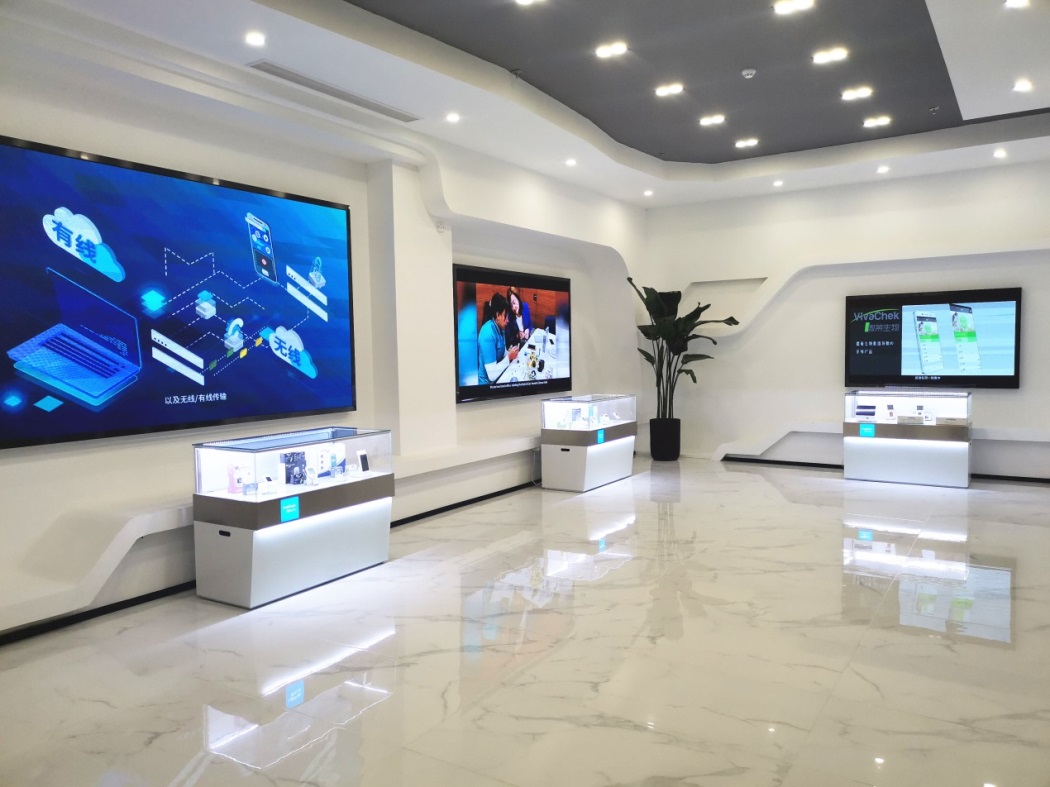 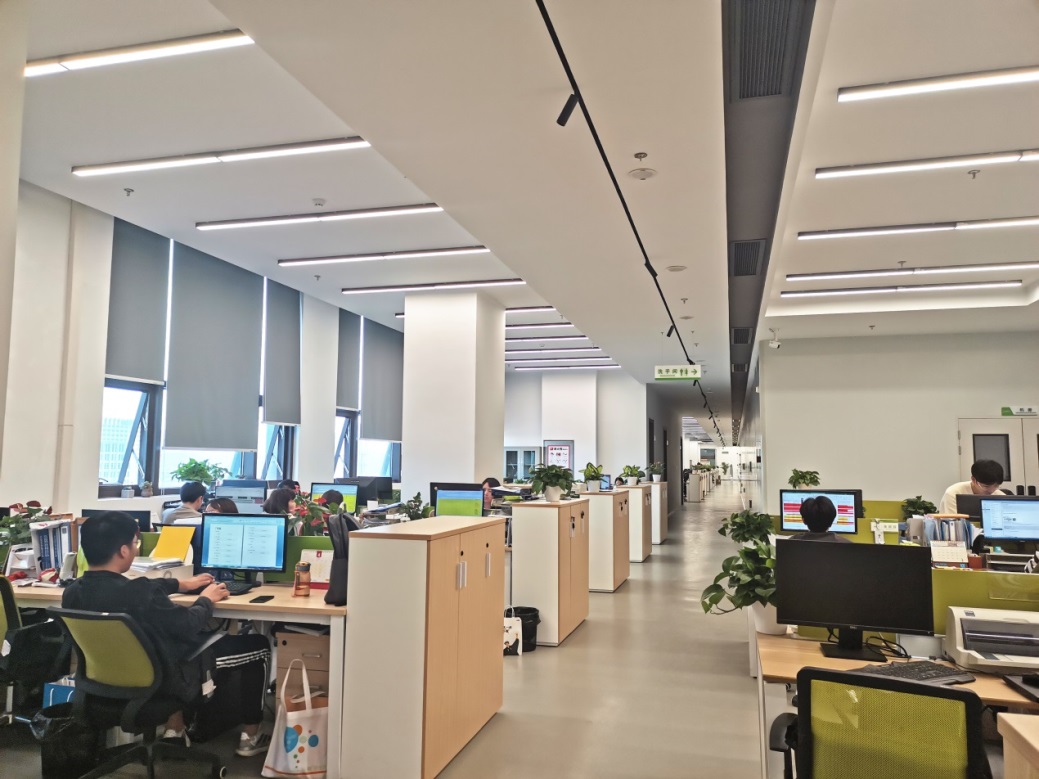 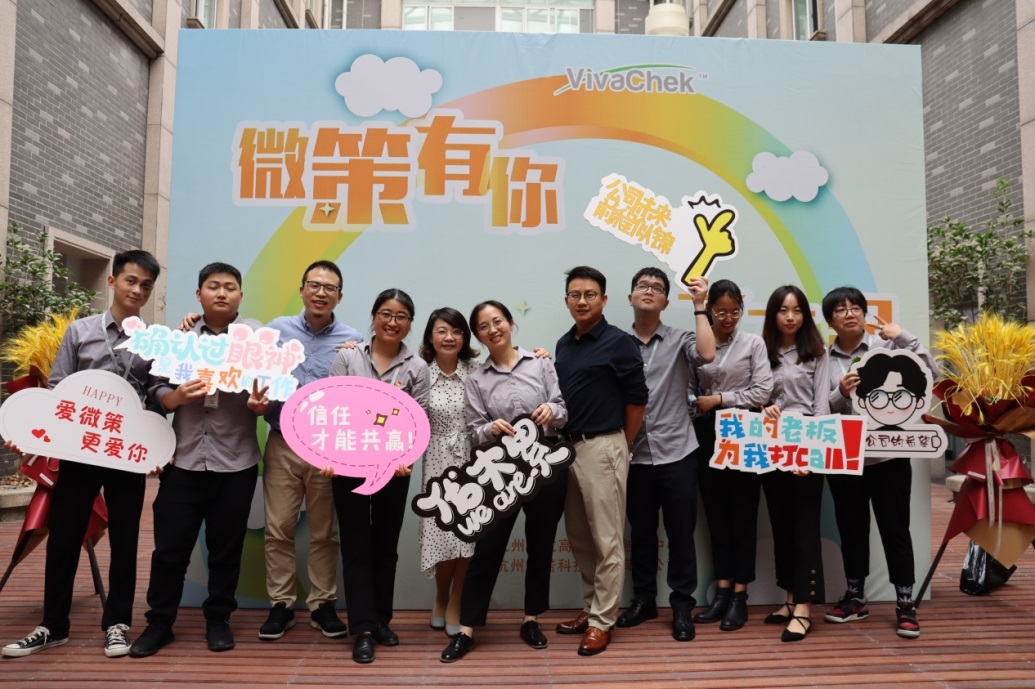 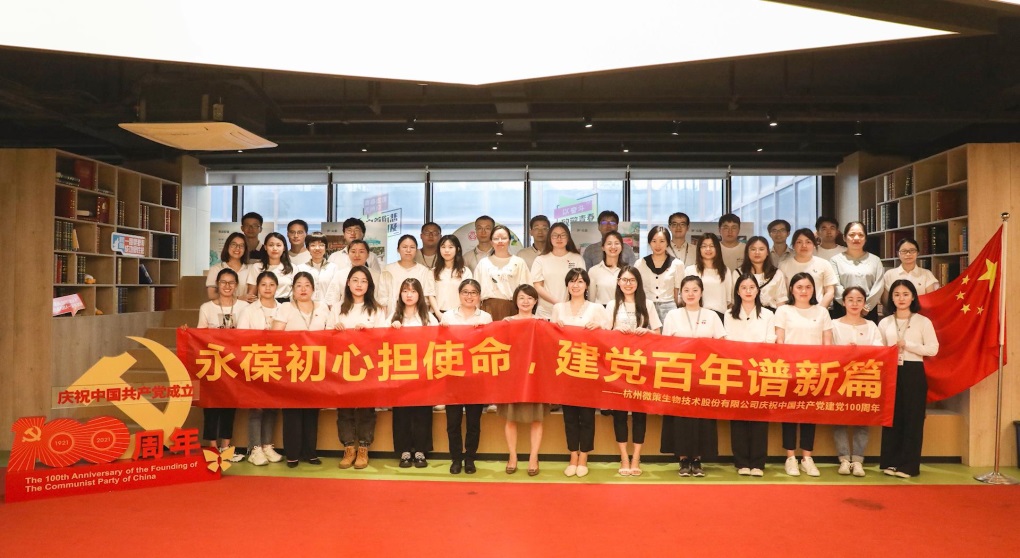 六、在招岗位工作地点：杭州、诸暨七、联系信息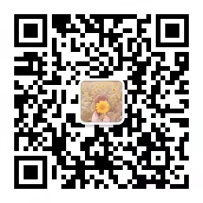 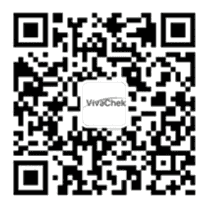 电话：玲子/安娜 0571-89182476地址：浙江省杭州市临平区临平大道502号茧SPACE8楼网址：www.vivachek.com.cn简历投递邮箱：hr@vivachek.com                                                   企业微信公众号              HR微信职位类别招聘岗位学历要求专业要求其他要求生物研发类试剂研发技术员（分子、免疫、电化学、生化方向）、项目申报专员硕士及以上学历（特别优秀的本科生也可接受）生物、化学、医学检验、遗传学等相关专业CET4级及以上，有免疫层析、免疫荧光、胶体金、PCR、电化学传感器、光化学等相关项目经验优先仪器研发类嵌入式硬件/软件工程师、技术支持、结构工程师、算法工程师本科及以上学历电子信息、通信工程、自动化、光电检测、机械、物理、力学、计算机等相关专业有相关项目开发经验者优先，熟悉嵌入式原理、结构设计或算法开发技术类免疫/血糖技术员、仪器技术员（TE/PE）、QC、QA本科及以上学历生物医学、化学、药学、电子信息、通信工程、质量管理、食品等相关专业/市场销售类市场产品专员、国际销售、国内销售（驻全国各地）、商务拓展本科及以上学历专业不限，生物医学类、英语、国贸等专业优先有良好的沟通协调能力、活动策划能力和信息调研整合能力实习类人力资源专员、售前售后工程师、市场产品、研发等本科学历专业不限/